Kupní smlouvaHyperspektrální senzory VNIR a NIR__________________________________________________________________________ProdávajícíaKupujícíuzavírají podle § 2079 občanského zákoníku smlouvu následujícího znění:Předmět smlouvy Prodávající se zavazuje, že kupujícímu odevzdá a nainstaluje věc, která je předmětem koupě, 
a umožní mu nabýt vlastnické právo k ní, a kupující se zavazuje, že věc převezme 
a zaplatí prodávajícímu kupní cenu.Prodávající se rovněž zavazuje odevzdat kupujícímu doklady, které se k věci vztahují, provést školení obsluhy a údržby věci.Předmět smlouvy je financován z Evropského fondu pro regionální rozvoj, OP výzkum vývoj a vzdělávání, a to z projektu SustES - Adaptační strategie pro udržitelnost ekosystémových služeb a potravinové bezpečnosti v nepříznivých přírodních podmínkách, registrační číslo projektu: CZ.02.1.01/0.0/0.0/16_019/0000797.Předmět koupěPředmětem koupě je dodávka následujících zařízení:VNIR hyperspektrální senzor (1 kus) + IMU GNSS jednotka (1 kus)NIR hyperspektrální senzor (1 kus) Předmět koupě splní technické parametry, které jsou uvedeny v příloze č. 1 této smlouvy.Další příslušenství k předmětu koupě je uvedeno v příloze č. 1 této smlouvy.Předmět koupě bude odevzdán v souladu s následujícími podklady (řazena dle závaznosti):Touto smlouvouPísemnými pokyny kupujícíhoTechnickými normami vztahujícími se k materiálům a činnostem prováděných na základě této smlouvy S předmětem koupě odevzdá prodávající kupujícímu doklady potřebné k převzetí a užívání předmětu koupě; takovými doklady jsou zejména: Certifikáty a prohlášení o shodě použitých materiálů a výrobků.Podrobné návody nebo příručky či manuály k použití předmětu koupě.Podrobné návody nebo příručky či manuály k údržbě předmětu koupě.Kalibrační listy/protokoly.Doklady budou vyhotoveny v českém nebo anglickém jazyce.Prodávající se zavazuje provádět servis předmětu koupě po dobu trvání záruční doby.Prodávající se zavazuje provést školení údržby a obsluhy předmětu koupě v trvání alespoň osmi hodin školení, a to pro alespoň 3 pracovníky kupujícího. Prodávající se zavazuje provést školení údržby a obsluhy předmětu koupě nejpozději do okamžiku odevzdání předmětu koupě, a to v místě sídla kupujícího.Odevzdání předmětu koupěÚplný a bezvadný předmět koupě bude odevzdán a nainstalován nejpozději do 5 měsíců od podpisu smlouvy.Dřívější plnění je možné.Předmět koupě bude odevzdán a nainstalován v místě sídla kupujícího, na adrese Bělidla 986/4a, 603  00 Brno, nedohodnou-li se smluvní strany jinak. Dodá-li prodávající větší množství věcí, než bylo ujednáno, je kupní smlouva uzavřena i na přebytečné množství s tím, že cena přebytečného množství je zahrnuta v celkové kupní ceně.Prodávající se zavazuje odevzdat předmět koupě nepoužitý a bez právních nebo věcných vad.Účinky odevzdání věci nenastanou před okamžikem, ve kterém bude kupujícímu umožněno nakládat s věcí v místě odevzdání.Nejpozději do 5 pracovních dnů ode dne odevzdání předmětu koupě jej kupující prohlédne a přesvědčí se o jeho zjevných vlastnostech a množství. Kupující v téže lhůtě buď potvrdí převzetí předmětu koupě, anebo sdělí připomínky k množství a zjevným vlastnostem předmětu koupě. Pokud kupující včas ani nepotvrdí převzetí předmětu koupě, ani nesdělí připomínky k množství a zjevným vlastnostem předmětu koupě, má se za to, že kupující předmět koupě převzal a že nemá připomínky k jeho zjevným vlastnostem a k množství.Plnění nemůže být odepřeno, ani když budou splněny podmínky § 1912 odst. 1 občanského zákoníku (vzájemné plnění).Kupní cena Byla ujednána cena za plnění této smlouvy dle následujícího rozdělení:Cena za zařízení dle odst. 1.1. čl. II. této smlouvy: … Kč bez DPHCena za zařízení dle odst. 1.2. čl. II. této smlouvy: … Kč bez DPHCena je sjednána jako nejvyšší přípustná, zahrnující veškeré náklady prodávajícího na plnění této smlouvy a cenové vlivy v průběhu plnění této smlouvy.K Ceně bez DPH se připočte DPH v zákonné sazbě.Platební podmínkyCena za dodání předmětu koupě a provádění servisu bude placena na základě dvou faktur, a to pro každé zařízení zvlášť, neurčí-li kupující jinak. Přílohou faktury bude kopie potvrzení převzetí daného předmětu koupě. Faktury budou mít náležitosti daňového dokladu a budou obsahovat název a registrační číslo projektu v podobě:  SustES - Adaptační strategie pro udržitelnost ekosystémových služeb a potravinové bezpečnosti v nepříznivých přírodních podmínkách, registrační číslo projektu: CZ.02.1.01/0.0/0.0/16_019/0000797.Stane-li se prodávající nespolehlivým plátcem DPH dle § 160a zákona o DPH, je o této skutečnosti povinen neprodleně, nejpozději následující pracovní den po dni nabytí právní moci rozhodnutí o této skutečnosti, písemně informovat kupujícího. Prodávající je stejným způsobem povinen informovat kupujícího o tom, že bylo proti němu zahájeno řízení podle § 106a zákona o DPH.Kupující uhradí DPH na účet příslušného správce daně v následujících případech: Je-li o prodávajícím ke dni poskytnutí zdanitelného plnění zveřejněna informace o tom, že je nespolehlivý plátce, nebo stane-li se prodávající nespolehlivým plátcem před zaplacením ceny, anebo v případě jakékoliv pochybností kupujícího o tom, zda prodávající nespolehlivým plátcem DPH je či nikoliv.Lhůta splatnosti všech faktur je 25 dní ode dne vystavení faktury. Kupující je ve lhůtě splatnosti oprávněn vrátit fakturu vykazující vady. Prodávající je povinen předložit fakturu novou či opravenou s novou lhůtou splatnosti. Prodávající je povinen doručit fakturu na adresu sídla kupujícího nejpozději do 3 pracovních dnů od potvrzení převzetí předmětu koupě. Faktura je uhrazena dnem odepsání příslušné částky z účtu kupujícího.Prodávající je oprávněn požadovat zálohu do výše 30 % celkové kupní ceny.Záruka za jakost a reklamace vadProdávající poskytuje záruku za jakost předmětu koupě; po celou dobu trvání záruční doby předmět koupě:Bude způsobilý k použití pro účel patrný z této smlouvy.Bude způsobilý k použití pro obvyklý účel. Zachová si obvyklé vlastnosti.Prodávající poskytuje záruku za jakost  na dobu … měsíců.Záruční doba začne běžet dnem potvrzení převzetí předmětu koupě. Záruční doba se prodlužuje o dobu počínající dnem uplatnění reklamace a končící dnem odevzdání odstranění vady. Kupující není v prodlení s vytknutím vady, pokud právo z vady, kterou má předmět plnění v době odevzdání, a ze záruční vady vytkne písemně do 30 dnů ode dne, kdy se o vadě kupující doví. Prodávající není v prodlení s odstraněním vady, pokud bez zbytečného odkladu od vytknutí vady začne vyvíjet činnost směřující k odstranění vady; řádně v takové činnosti pokračuje a nejpozději do 20 pracovních dnů od vytknutí vady vadu odstraní či předmět koupě vymění za bezvadný.Úroky z prodlení a smluvní pokutyPo smluvní straně, která je v prodlení se splácením peněžitého dluhu, může druhá smluvní strana, pokud řádně plní své smluvní a zákonné povinnosti, požadovat zaplacení úroku z prodlení, ledaže smluvní strana, která je v prodlení, není za prodlení odpovědná. Smluvní strany si ujednávají úrok z prodlení ve výši 0,025 % z dlužné částky denně.Kupující uplatní smluvní pokutu ve výši 8.000 Kč denně v následujících případech:Prodlení prodávajícího s odevzdáním předmětu koupě.Prodlením s odstranění vady, kterou má předání předmětu koupě v době odevzdání.Prodlením s odstranění záruční vady.Kupující uplatní smluvní pokutu ve výši 50.000 Kč v případě, že prodávající nesdělí, že se stal nespolehlivým plátcem DPH nebo že bylo proti němu zahájeno řízení podle § 106a zákona o DPH.Ke smluvní pokutě bude vystavena samostatná faktura se lhůtou splatnosti 30 dnů; za den uskutečnění zdanitelného plnění bude považován den vystavení faktury. Strany se dohodly, že závazek zaplatit smluvní pokutu nevylučuje právo na náhradu škody ve výši, v jaké převyšuje smluvní pokutu. Bude-li smluvní pokuta snížená soudem, zůstává zachováno právo na náhradu škody ve výši, v jaké škoda převyšuje částku určenou soudem jako přiměřenou a to bez jakéhokoliv dalšího omezení.Ukončení smlouvySmlouvu lze ukončit písemnou dohodou.Kupující může od smlouvy odstoupit v případě jejího podstatného porušení prodávajícím. Za podstatné porušení smlouvy se mimo jiné považuje:Prodlení prodávajícího s odevzdáním předmětu koupě o více než 30 dnů.Zahájení insolvenčního řízení, ve kterém je prodávající v postavení dlužníka.Je-li zjištěno, že v nabídce prodávajícího k související veřejné zakázce byly uvedeny nepravdivé údaje.Prodávající může od smlouvy odstoupit v případě jejího podstatného porušení kupujícím. Za podstatné porušení smlouvy se mimo jiné považuje:Zahájení insolvenčního řízení, ve kterém je kupující v postavení dlužníka.Prodlení kupujícího s úhradou faktury o více než 30 dnů.Odstoupení musí být učiněno písemně a je účinné dojitím druhé smluvní straně.Odstoupením od smlouvy nezaniká vzájemná sankční odpovědnost stran. Odpovědné osoby smluvních stranZástupcem kupujícího je Ing. Jan Hanuš, hanus.j@czechglobe.cz. Tento zástupce kupujícího může za kupujícího v souvislosti s touto smlouvou jakkoliv jednat, nemůže však smlouvu ani měnit ani ukončit.Zástupcem prodávajícího je …. Tento zástupce prodávajícího může za prodávajícího v souvislosti s touto smlouvou jakkoliv jednat; nemůže však smlouvu ani měnit ani ukončit.Společná ustanovení Vlastnické právo k předmětu koupě se převádí okamžikem odevzdání předmětu koupě kupujícímu.Žádná ze stran nemůže bez písemně uděleného souhlasu druhé smluvní strany ani pohledávku, ani dluh z této smlouvy, ani tuto smlouvu postoupit třetí osobě. Každá ze stran přebírá na sebe nebezpečí změny okolností dle § 1765 občanského zákoníku za své dluhy vzniklé na základě této smlouvy.Žádná práva a povinnosti stran nelze dovozovat z praxe zavedené mezi stranami či zvyklostí zachovávaných obecně či v odvětví týkajícím se předmětu plnění této smlouvy. Ukáže-li se některé z ustanovení této smlouvy zdánlivým (nicotným), posoudí se vliv této vady na ostatní ustanovení smlouvy obdobně podle § 576 občanského zákoníku.Strany vylučují aplikaci následujících ustanovení občanského zákoníku na tuto smlouvu: § 557 (pravidlo contra proferentem).Prodávající bere na vědomí, že je osobou povinnou spolupůsobit při výkonu finanční kontroly. Prodávající je povinen zavázat ke spolupůsobení při finanční kontrole všechny své subdodavatele.Smluvní strany ujednávají, že soudem příslušným k projednání a rozhodnutí všech případných sporů vzniklých mezi kupujícím a prodávajícím podle této smlouvy nebo v souvislosti s ní je obecný soud kupujícího.Závěrečná ustanovení Tato smlouva se řídí českým právním řádem, s výjimkou kolizních ustanovení. Veškerá s ní související jednání probíhají v jazyce českém.Tato smlouva není závislá na jiné smlouvě. Na této smlouvě není závislá jiná smlouva. Tato smlouva obsahuje úplné ujednání o předmětu smlouvy a všech náležitostech, které strany měly a chtěly ve smlouvě ujednat, a které považují za důležité pro závaznost této smlouvy. Žádný projev stran učiněný při jednání o této smlouvě ani projev učiněný po uzavření této smlouvy nesmí být vykládán v rozporu s výslovnými ustanoveními této smlouvy a nezakládá žádný závazek žádné ze stran. Tuto smlouvu lze měnit pouze písemně, formou číslovaného dodatku k této smlouvě. Neplatnost smlouvy nebo jejího dodatku k ní pro nedodržení formy mohou smluvní strany namítnout z důvodu nedodržení formy kdykoliv, a to i když již bylo započato s plněním.Smluvní strany berou na vědomí, že tato smlouva naplňuje požadavky, uvedené v zákoně č. 340/2015 Sb. a podléhá tímto povinnosti zveřejnění v registru smluv, a s tímto uveřejněním v zákonném rozsahu souhlasí. Zadat smlouvu do registru smluv v zákonné lhůtě se zavazuje kupující, který na vyžádání prodávajícího zašle prodávajícímu potvrzení o uveřejnění smlouvy.Tato smlouva se vyhotovuje ve dvou stejnopisech, z nichž každé ze smluvních stran náleží po jednom.Nedílnou součástí této smlouvy je: Příloha č. 1: Technické parametry předmětu koupěTato smlouva nabývá účinnosti okamžikem jejího zveřejnění v registru smluvPříloha č. 1: Technické parametry předmětu koupě__________________________________________________________________________Zařízení budou splňovat všechny následující technické parametry:Obecný popis a technické parametry zařízení společné pro oba senzoryHyperspektrální systémy budou nové, nepoužitéHyperspektrální systémy budou typu „pushbroom“ skenerVNIR senzor bude možno instalovat a operovat na stabilizačním závěsu DJI Ronin-MX instalovaný na bezpilotním létajícím prostředku (UAS) DJI Matrice-600, který již kupující vlastníVNIR i NIR senzor bude možno instalovat na polní pozemní dopravní prostředek FREMA AIGLON 4, který již kupující vlastní a bude použít v polních podmínkách, přičemž samotná instalace na polní pozemní dopravní prostředek není součástí dodávkyVNIR i NIR sensor bude možno použít v laboratorních podmínkách (schématické zobrazení uchycení senzorů v laboratoři je vyobrazeno dále v této příloze)Všechny Hyperspektrální systémy musí být od jednoho výrobce, a to zejména z důvodu bezproblémové kompatibility a jednotného ovládání.Společně se senzory bude dodáno příslušenství nutné pro instalaci hyperspektrálních systémů a jejich operování (notebook/tablet, kabeláž, software atd.) ve všech třech variantách (letecká, polní, laboratorní).Senzory budou dodány s provedenou spektrální, radiometrickou kalibrací včetně dokumentace o kalibraci.Instalace senzorů bude ve všech třech variantách (letecká, polní, laboratorní) umožňovat snímání čtvercových pixelů v zájmové oblasti. Součástí VNIR i NIR sensoru bude pevný transportní obal1.	VNIR hyperspektrální senzor (1 kus) + IMU GNSS jednotka (1 kus)VNIR hyperspektrální senzor (1 kus)Výrobce: …Typ: …VNIR sensor bude možno instalovat a operovat na bezpilotním dopravním prostředku DJI Matrice 600, respektive stabilizačním závěsu DJI Ronin MX, přičemž oba tyto přístroje již kupující vlastnísoučástí VNIR senzoru bude IMU/GNSS jednotkaVNIR hyperspektrální systém bude umožňovat přesnou časovou synchronizaci obrazových dat a IMU/GNSS datVNIR hyperspektrální systém bude dodán včetně veškerého příslušenství nutného pro přímé georeferencování obrazových dat (IMU/GNSS, programové vybavení, atd.). Součástí dodávky bude kalibrační terč se známou odrazivostí pro atmosférické korekce leteckých VNIR datVNIR sensor bude dodán včetně veškerého vybavení nutného pro plánování a provádění leteckých kampaní (plánovací software, automatizované spouštění senzoru v zájmovém polygonu, atd.)VNIR sensor bude možno instalovat a operovat na polním pozemním dopravním prostředkuVNIR sensor bude možno instalovat a operovat v laboratořiVNIR senzor bude dodán se dvěma objektivy, které bude možno na senzoru měnit: První (letecký) objektiv bude fixně zaostřen na nekonečno a bude mít zorný úhel v rozsahu od  15° do 30°. Druhý (laboratorní) objektiv bude možno přeostřovat na vzdálenost 0.5 až 2.0m a bude mít zorný úhel v rozsahu od 20° do 30°.Pozn.:   Nabízený systém VNIR musí splňovat veškeré nároky na funkčnost a přístrojové vybavení, které je uvedené níže.* nehodící se škrtněteIMU GNSS jednotka (1 kus)Výrobce: …Typ: …Obecný popisNová letecká IMU jednotka (Inertial Measurement Unit) včetně GNSS (Global Navigation Positioning System) jednotky pro určení polohy a orientace sensorů v prostoru včetně programu pro zpracování/stažení dat z jednotek. Celý systém bude navržen tak, aby umožňoval monitoring aktuální polohy a orientace VNIR sensoru.Pozn.:   Nabízená IMU GNSS jednotka musí splňovat veškeré nároky na funkčnost a přístrojové vybavení, které je uvedené níže.2. NIR hyperspektrální senzor (1 kus)Výrobce: …Typ: …NIR sensor bude možno instalovat a operovat na polním pozemním dopravním prostředkuNIR sensor bude možno instalovat a operovat v laboratořiNIR senzor bude dodán s objektivem, který bude možno přeostřovat na vzdálenost 0.5 až 2.0mNIR senzor bude dodán včetně vybavení do laboratoře umožňující skenování VNIR i NIR senzorem v laboratoři sestávající se z:konstrukce, na kterou je možno současně připevnit VNIR i NIR sensorkonstrukce bude připevněna k zařízení umožňující plynulý posun senzorů na vzdálenost min. 0.8m v horizontálním směru kolmém na rovinu snímání senzorů.rychlost posunu bude regulovatelná takovým způsobem, aby byla umožněna volba čtvercového pixelu pro VNIR sensorrychlost posunu bude regulovatelná takovým způsobem, aby byla umožněna volba čtvercového pixelu pro NIR sensorsoučástí bude osvětlení posouvající se současně se senzoryintenzita osvětlení bude umožňovat laboratorní měření VNIR i NIR senzoremosvětlení bude plošné (nikoli liniové)dodané laboratorní zařízení bude možno podvěsit pod závěs umístěný v laboratořích CzechGlobe (viz. příloha schematicky znázorňující dodávané laboratorní vybavení v šedé barvě, černá konstrukce je již součástí laboratoře CzechGlobe) součástí dodávky bude veškeré softwarové vybavení nutné pro ovládání posunuPozn.:   Nabízený sensor NIR musí splňovat veškeré nároky na funkčnost a přístrojové vybavení, které je uvedené níže.* nehodící se škrtněteSchématické zobrazení uchycení senzorů v laboratoři: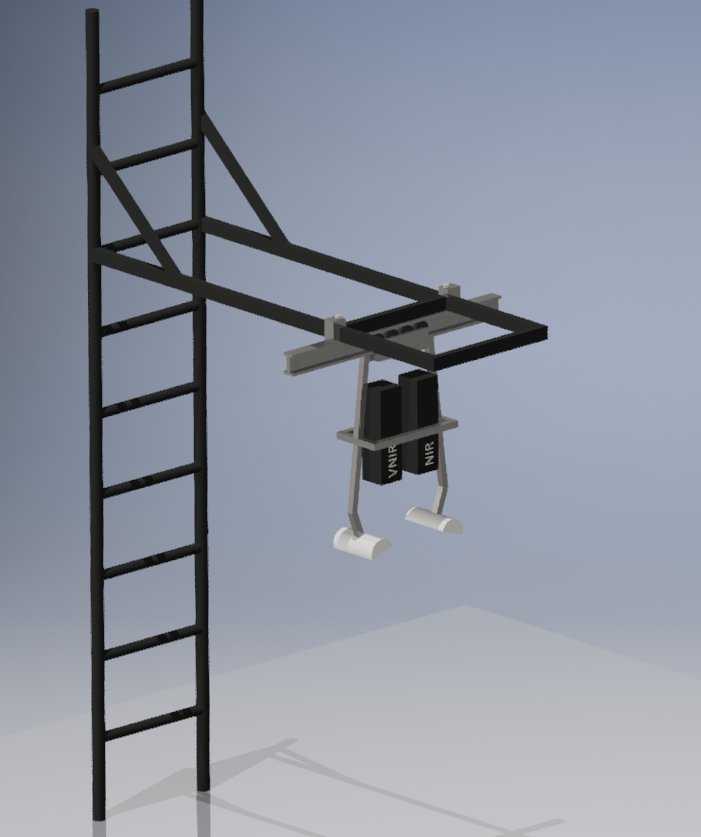 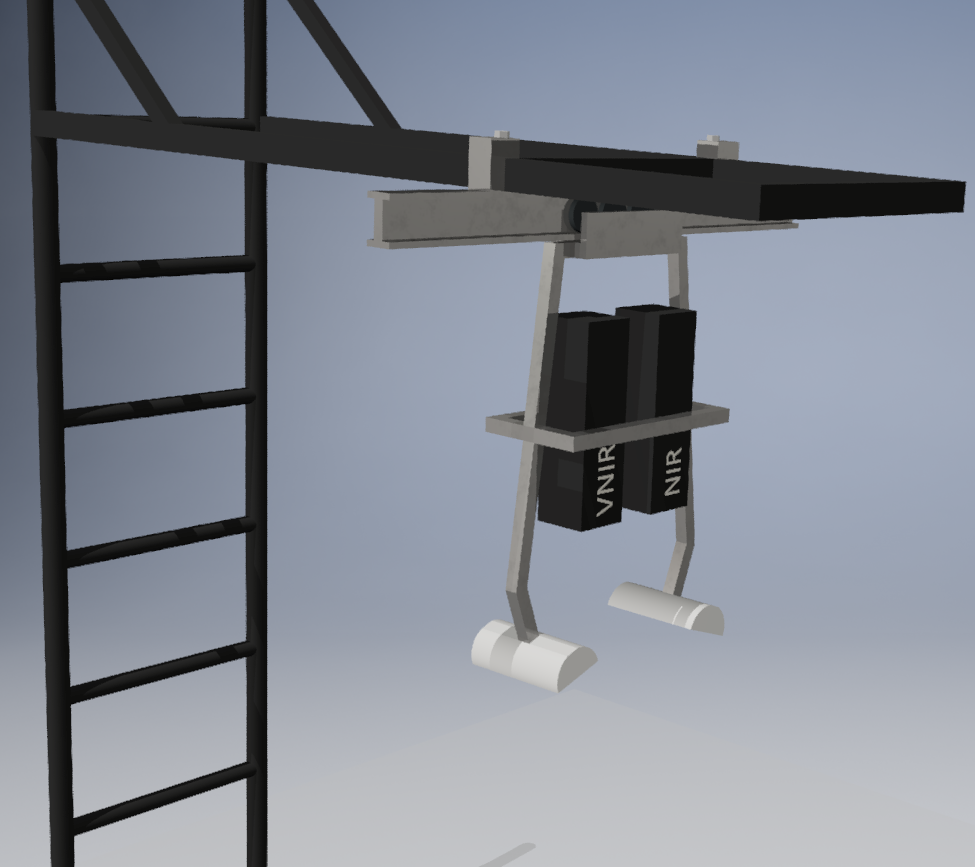 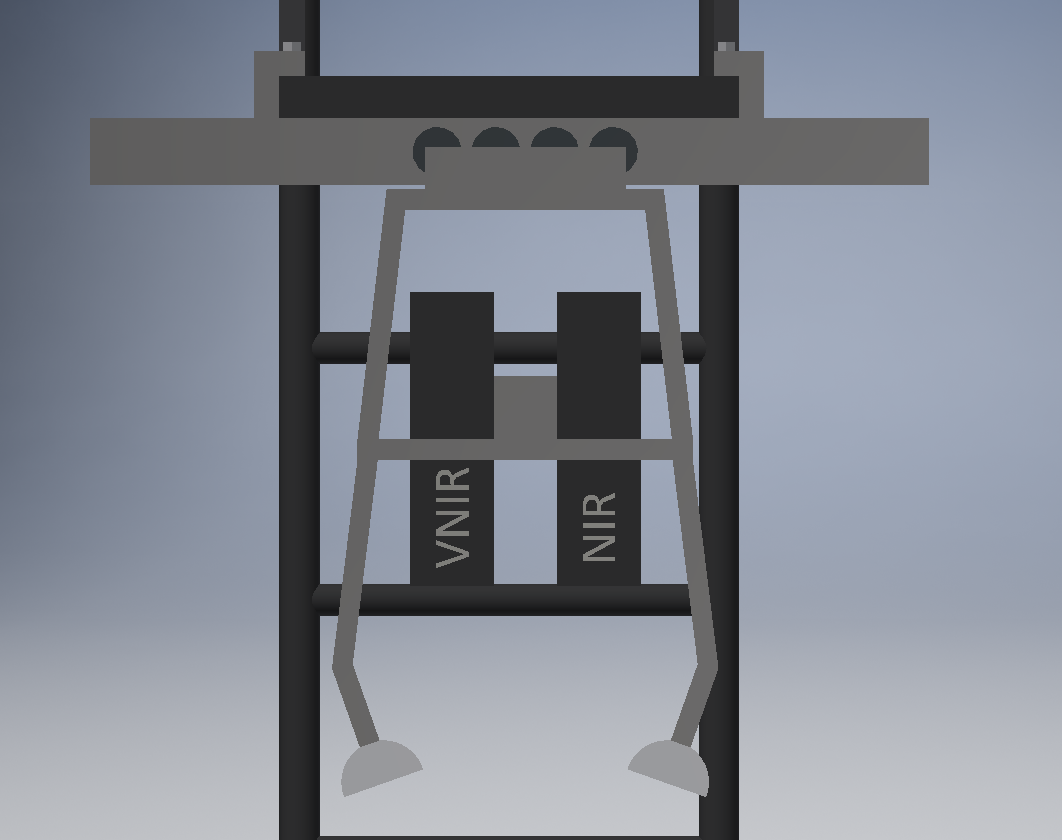 Jméno………………………Sídlem………………………IČO………DIČ……………zapsaná u…soudu v ………oddíl…vložka…zastoupen ………………………JménoÚstav výzkumu globální změny AV ČR, v. v. i.Ústav výzkumu globální změny AV ČR, v. v. i.Ústav výzkumu globální změny AV ČR, v. v. i.SídlemBělidla 986/4a, 603  00 BrnoBělidla 986/4a, 603  00 BrnoBělidla 986/4a, 603  00 BrnoIČO86652079DIČCZ86652079zapsaná v Rejstříku veřejných výzkumných institucíRejstříku veřejných výzkumných institucíRejstříku veřejných výzkumných institucízastoupen prof. RNDr. Ing. Michalem V. Markem, DrSc., dr. h. c., ředitelemprof. RNDr. Ing. Michalem V. Markem, DrSc., dr. h. c., ředitelemprof. RNDr. Ing. Michalem V. Markem, DrSc., dr. h. c., ředitelemV … dne …V Brně dne…prof. RNDr. Ing. Michal V. Marek, DrSc., dr. h. c.…ředitel…Ústav výzkumu globální změny AV ČR, v. v. i.Specifikace požadavku  zadavatelePožadavekzadavateleSpecifikace nabídky prodávajícího (*doplní prodávající)Minimální spektrální rozsah senzoru 450-950 nm… nmMaximální spektrální krok jednotlivých pásem (spectral sampling) 6 nm… nmMinimální spektrální rozlišení FWHM (Full Width Half Maximum) jednoho pásma6 nm… nmZorný úhel senzoru musí být v rozsahu 15 až 30 stupňů.Ano Ano / Ne *)Minimální počet obrazových (prostorových) pixelů600 pixelů… pixelů Minimální kódování obrazu (digitalizovaný výstup)12 bitů … bitů Maximální spektrální „smile effect“ hyperspektrálního systému (peak to peak)1,00 pixel… pixel (přesnost na 2 desetinná místa)Maximální prostorová distorze „keystone effect“ hyperspektrálního systému (peak to peak)1,00 pixel… pixel (přesnost na 2 desetinná místa)Minimální rozsah teplot, v kterých je možno systém operovat5 – 40 °C… - … °CMinimální záznamová kapacita250 GB… GBMaximální váha sensoru včetně veškerého příslušenství nutného pro let na DJI Matrice 6002 kg… kgMinimální přesnost spektrální kalibrace2 nm… nmSpecifikace požadavku  zadavatelePožadavekSpecifikace nabídky prodávajícího (*doplní prodávající)Přesnost určení polohy Min. 250 cmMin. … cmPřesnost určení podélného náklonu (pitch) Min. 0,1 degMin. … degPřesnost určení příčného náklonu (roll) Min. 0,1 degMin. … degPřesnost určení směru letu (heading) Min. 0,3 degMin. … degMin. operační rozsah teplot jednotek5 - 40 °C… - … °CSpecifikace požadavku  zadavatelePožadavekSpecifikace nabídky prodávajícího (*doplní prodávající)Minimální spektrální rozsah senzoru. 1000-1650 nm… nmMaximální spektrální krok středů jednotlivých pásem (spectral sampling) 12 nm… nmMinimální spektrální rozlišení FWHM (Full Width Half Maximum) jednoho pásma12 nm… nmZorný úhel senzoru musí být v rozsahu 20 až 30 stupňů a zároveň se zorný úhel senzoru nesní lišit o více jak 5 stupňů od zorného úhlu VNIR sensoru v laboratoři.Ano Ano / Ne *)Minimální počet obrazových (prostorových) pixelů300 pixelů… pixelůMinimální kódování obrazu (digitalizovaný výstup)12 bitů … bitů Maximální spektrální „smile effect“ hyperspektrálního systému (peak to peak)1,00 pixel… pixel (přesnost na 2 desetinná místa)Maximální prostorová distorze „keystone effect“ hyperspektrálního systému (peak to peak)1,00 pixel… pixel (přesnost na 2 desetinná místa)Minimální rozsah teplot, v kterých je možno systém operovat5 – 40 °C…  - … °CMinimální záznamová kapacita250 GB… GBMaximální váha senzoru5 kg… kgMinimální přesnost spektrální kalibrace.5 nm… nm